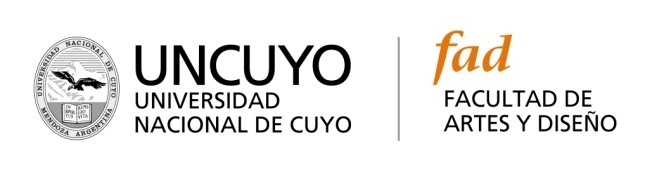 ORDENANZA Nº 4/15-CD      CARRERA:Licenciatura en Guitarra        ESPACIO CURRICULAR:Guitarra I a V, (72 hs anuales)CIEMU A,B,C,D   Guitarra  (20 hs semanales) Guitarra I a IV    Ciclo PreparatorioCARGO/DEDICACIÓN: (horario según disponibilidad horaria)Profesor AdjuntoDedicación  Semiexclusiva  - Reemplazante        PERFIL:Poseer título de  grado en la especialidad Guitarra. Tener completo dominio de las 13 asignaturas en sus niveles preparatorio, CIEMU y SuperiorAcreditar experiencia como Guitarrista profesionalOPCIÓN: 2  -  Convocatoria a docentes, adscriptos egresados y egresados de la Facultad de Artes y Diseño.  INSCRIPCIÓN:24  y 25 de abril de 2017 en Dirección de Música.RECEPCIÓN ANTECEDENTES: Departamento Operativo Carreras Musicales, de  9  a 12   y de 16  a  19  horas REQUISITOS: C.V. completo o CVar.   Probanzas autenticadas. Instancia Práctica.FACULTAD DE ARTES, 20 de abril de 2017